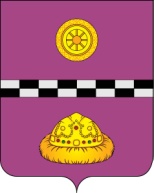                                                          ПОСТАНОВЛЕНИЕ от 13 декабря 2022 г.                                                                                      № 540Об организации проведенияоплачиваемых общественных работ в 2023 году на территории муниципальногорайона «Княжпогостский»На основании ст. ст. 7.2, 24 Закона Российской Федерации от 19.04.1991 № 1032-1 «О занятости населения в Российской Федерации», Постановления Правительства Российской Федерации от 14.07.1997 № 875 «Об утверждении положения об организации общественных работ», в соответствии с Административным регламентом предоставления государственной услуги по организации проведения оплачиваемых общественных работ, утвержденным приказом Министерства труда, занятости и социальной защиты населения Республики Коми от 29.08.2016 № 2089, в целях повышения уровня реализации мероприятий по организации и проведению общественных работ на предприятиях и в организациях Княжпогостского района, снижения напряженности на рынке трудаПОСТАНОВЛЯЮ:Утвердить Перечень видов оплачиваемых общественных работ на территории муниципального района «Княжпогостский» согласно приложению № 1 к настоящему постановлению.Утвердить план распределения оплачиваемых общественных работ по видам и по предприятиям на территории муниципального района «Княжпогостский» на 2023 год согласно приложению № 2 к настоящему постановлению.Рекомендовать предприятиям и организациям, расположенным на территории муниципального района «Княжпогостский», указанным в приложении № 2 к настоящему постановлению, обеспечить организацию рабочих мест для трудоустройства граждан, зарегистрированных в Государственном учреждении Республики Коми «Центр занятости населения Княжпогостского района» в целях поиска подходящей работы, безработных граждан на оплачиваемые общественные работы. Рекомендовать работодателям производить оплату труда гражданам, занятым на общественных работах, в соответствии с Трудовым кодексом Российской Федерации в размере не ниже минимального размера оплаты труда, установленного законодательством Российской Федерации.Рекомендовать Государственному учреждению Республики Коми «Центр занятости населения Княжпогостского района» (Дымову Р.Н.): Заключать договоры об организации проведения общественных работ с предприятиями и организациями, расположенными на территории муниципального района «Княжпогостский», указанными в приложении № 2 к настоящему постановлению; Обеспечить временное трудоустройство граждан, зарегистрированных в целях поиска подходящей работы, безработных граждан на оплачиваемые общественные работы согласно заключенным договорам с работодателями; Производить финансирование материальной поддержки безработным гражданам, испытывающим трудности в поиске работы, на период временного трудоустройства в размере не ниже минимальной величины пособия по безработице (с учетом районного коэффициента) в зависимости от фактически отработанного времени и в соответствии с действующим законодательством; В случае необходимости заключать договоры на организацию оплачиваемых общественных работ с предприятиями, не указанными в приложении № 2 к настоящему постановлению.Признать утратившим силу постановление администрации муниципального района «Княжпогостский» от 29 декабря 2021 г. № 525 «Об организации проведения оплачиваемых общественных работ в 2022 году на территории муниципального района «Княжпогостский».Настоящее постановление вступает в силу с момента его принятия, подлежит размещению на официальном сайте администрации муниципального района  «Княжпогостский».Контроль за выполнением настоящего постановления возложить на первого заместителя руководителя администрации муниципального района «Княжпогостский»  М.В. Ховрина.Глава МР «Княжпогостский» -руководитель администрации                                                        А.Л. НемчиновПриложение № 1к постановлению администрации муниципального района «Княжпогостский»от 13 декабря 2022 г. № 540ПЕРЕЧЕНЬВИДОВ ОПЛАЧИВАЕМЫХ ОБЩЕСТВЕННЫХ РАБОТ НА ТЕРРИТОРИИМУНИЦИПАЛЬНОГО РАЙОНА «КНЯЖПОГОСТСКИЙ»1. Благоустройство территорий населенных пунктов;2. Ремонт и благоустройство памятников, обелисков и прилегающих территорий;3. Ведение бухгалтерского учета организации;4. Ведение делопроизводства;5. Использование временных рабочих мест и должностей (отпуск, болезнь);6. Направления деятельности, для которых необходимо наличие специальной подготовки (инспектор отдела кадров, методист, воспитатель, мастер и т.п.);7. Косметический ремонт (зданий) помещений;8. Общестроительные работы;9. Электромонтажные, электромеханические работы;10. Слесарные и сантехнические работы;11. Сварочные, электрогазосварочные работы;12. Погрузочно-разгрузочные работы;13. Подсобные работы;14. Оказание услуг в сфере общественного питания (повар, пекарь, кухонный работник);15. Охрана объектов (зданий, помещений и др.);16. Обеспечение населения услугами торговли;17. Очистка от снега населенных пунктов, территорий предприятий;18. Очистка газонов, внутридворовых территорий от бытового мусора;19. Очистка дорожных покрытий и тротуаров от грязи, снега и льда в местах;20. Уборка помещений;21. Другие виды временных работ.Приложение № 2к постановлению администрации муниципального района «Княжпогостский»от 13 декабря 2021 г. № 540ПЛАНРАСПРЕДЕЛЕНИЯ ОПЛАЧИВАЕМЫХ ОБЩЕСТВЕННЫХ РАБОТ ПО ВИДАМИ ПО ПРЕДПРИЯТИЯМ НА ТЕРРИТОРИИ МУНИЦИПАЛЬНОГО РАЙОНА «КНЯЖПОГОСТСКИЙ»НА 2023 ГОД№ п/пНаименование предприятия, организацииКоличество рабочих мест1Администрация городского поселения "Емва"52Администрация сельского поселения "Иоссер"53Администрация сельского поселения "Мещура"54Администрация сельского поселения "Серегово"105Администрация сельского поселения "Тракт"56Администрация сельского поселения "Туръя"37Администрация сельского поселения "Чиньяворык"18Администрация сельского поселения "Шошка"59АО "Коми дорожная компания" филиал Княжпогостское дорожное ремонтно-строительное управление310Государственное бюджетное учреждение Республики Коми "Республиканский Княжпогостский дом-интернат для престарелых и инвалидов"511Государственное бюджетное учреждение Республики Коми "Центр по предоставлению государственных услуг в сфере социальной защиты населения Княжпогостского района"512Государственное бюджетное учреждение здравоохранения Республики Коми " Княжпогостская центральная районная больница"813КФХ Междунов Алзаман Юсиф оглы114Муниципальное бюджетное учреждение "Центр хозяйственно-технического обеспечения учреждений Княжпогостского района"1815Общество с ограниченной ответственностью "Александр Никита Компания"516Общество с ограниченной ответственностью "Плитный мир"1017Общество с ограниченной ответственностью "Управляющая компания Емва"418Отделение почтовой связи Емва Усть-Вымского почтамта УФПС Республики Коми - филиал ФГУП "Почта России"219Сельскохозяйственный производственный кооператив "Княжпогостский"40 ИТОГО:140